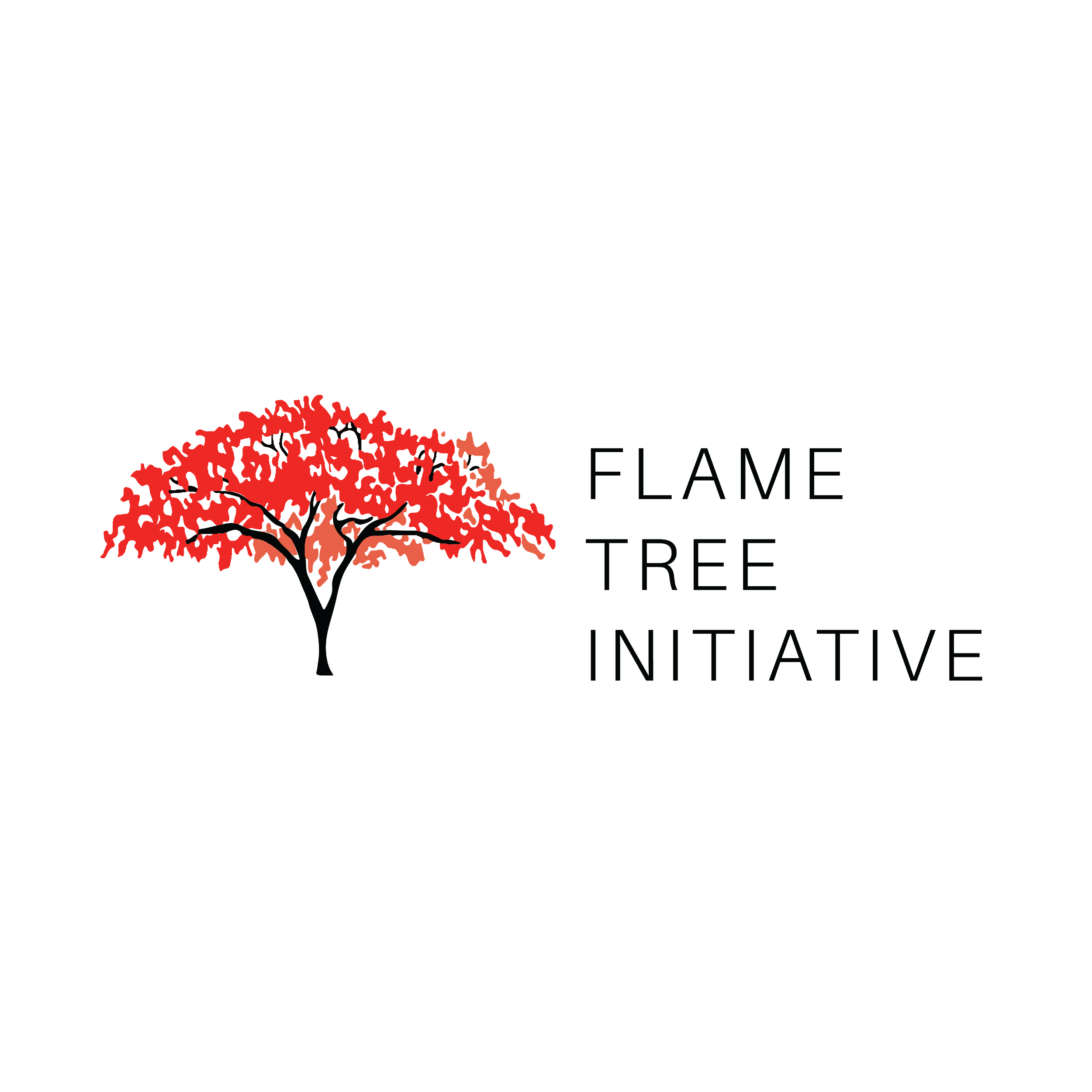 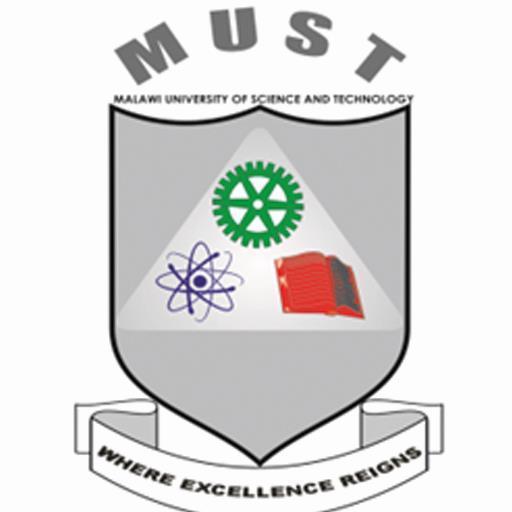 DELab Eligibility Criteria Flame Tree Initiative (FTI) is seeking innovative minds interested in the transformative power of development entrepreneurship. The ideal applicant will want to work in partnership with others to generate both economic and social benefits for their communities. FTI will select individuals who show the greatest promise of solving social challenges in a financially sustainable way.Proposals that do not fulfill ALL of the eligibility criteria below should not be submitted. DELab participants must: a) Demonstrate innovationDevelopment entrepreneurs should dare to deliver new products or services to communities in need. They should plan to offer a unique product or service that is not currently at play for the population they wish to address.b) Address development challengesDevelopment entrepreneurs must be interested in demonstrating their impact in a social, environmental, and economic context.• Social benefits include community organization, empowerment and employment, public health, education, and access to essential services.• Environmental benefits include reduced carbon emissions, waste or pollution, green energy, and protecting biodiversity and ecosystems.• Economic benefits include income generation, increased tax revenues, and conditional cash transfer programs. c) Build towards financial sustainability Development entrepreneurs must build an enterprise that will become financially viable in the long term. d) Demonstrate the potential for scaleDevelopment entrepreneurships should work toward expansion into larger markets. e) Be in the planning stages of business development Applicants should be interested in learning the basics of development entrepreneurship including what it is, how to build one, and methods necessary for long-term impact and success.FLAME TREE INITIATIVEDELab 2019APPLICATION FORMFlame Tree Initiative is looking for development entrepreneurs who will create enterprises with an eye for profit as well as social impact. FTI is specifically looking for innovators who will employ people, disseminate critical technologies at affordable prices, and directly mitigate the social and economic challenges relevant to Malawi.Applicant Information:Full Name:Email Address:Home Address:Phone Number:Website (if applicable):Skype Name:Gender:Current Occupation:Age:      ☐under 18 	☐18-24	☐25-34	☐35-44	☐45-54	☐55+Highest Degree of Education:Are you an mHub participant?     Are you a student, faculty, or staff at MUST?How did you hear about the Flame Tree Initiative and the DELab?Please attach a brief resume with your application.Development Entrepreneurship ExperienceDo you have any previous experience with development or entrepreneurship? If so, please explain.What is your educational or training background, formal and informal? (Note: We welcome people of all backgrounds; formal university education is not a requirement.)Why are you interested in Development Entrepreneurship?Briefly explain your business idea. Please include what makes it innovative and necessary for Malawi. (Note: We recognize that building a business with social impact is a process. We expect our participants to be flexible and willing to change their concept if new information points them in a new direction.)Who will benefit from your development entrepreneurship?What stage are you in with your enterprise? For example, have you applied for a license, done any product prototyping/testing, do you have a business partner, etc.Do you anticipate partnering with another person to create your development entrepreneurship? If so, who?Confidentiality and Disclaimer I agree that the contract details in my submission may be shared with Flame Tree partners with the intent to determine my eligibility for the program. My ideas will not be reproduced by any of the associated parties without my permission.I will permit FTI to contact me in the future to support FTI’s research program by providing information about the progress and capacity of my social enterprise.I understand and accept that if this application is short-listed, I will participate fully in the DELab. I agree that if the application is successful, some information contained in the application will be made public by FTI.Signed this……..day of…………….20……Full name: ……………………………………….Signature: ……………………………………….